DEAR PARENTS,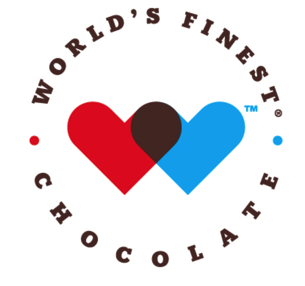 We are excited to announce an upcoming fundraiser featuring…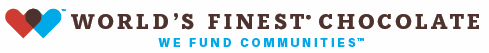 We are having fundraiser to help support our program.  We appreciate everyone getting involved. THANK YOU!Each bar costs $1.00 collect $60 per box soldEach variety box contains:  	12 almond bars 12 caramel bars12 crisp bars12 wafer bars6 milk chocolate bars6 dark chocolate barsup to 45% PROFIT for our program				   	Sale Ends in 2 weeks---------------------------------------------------------------------------------------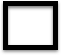 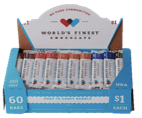 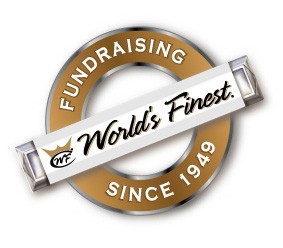 